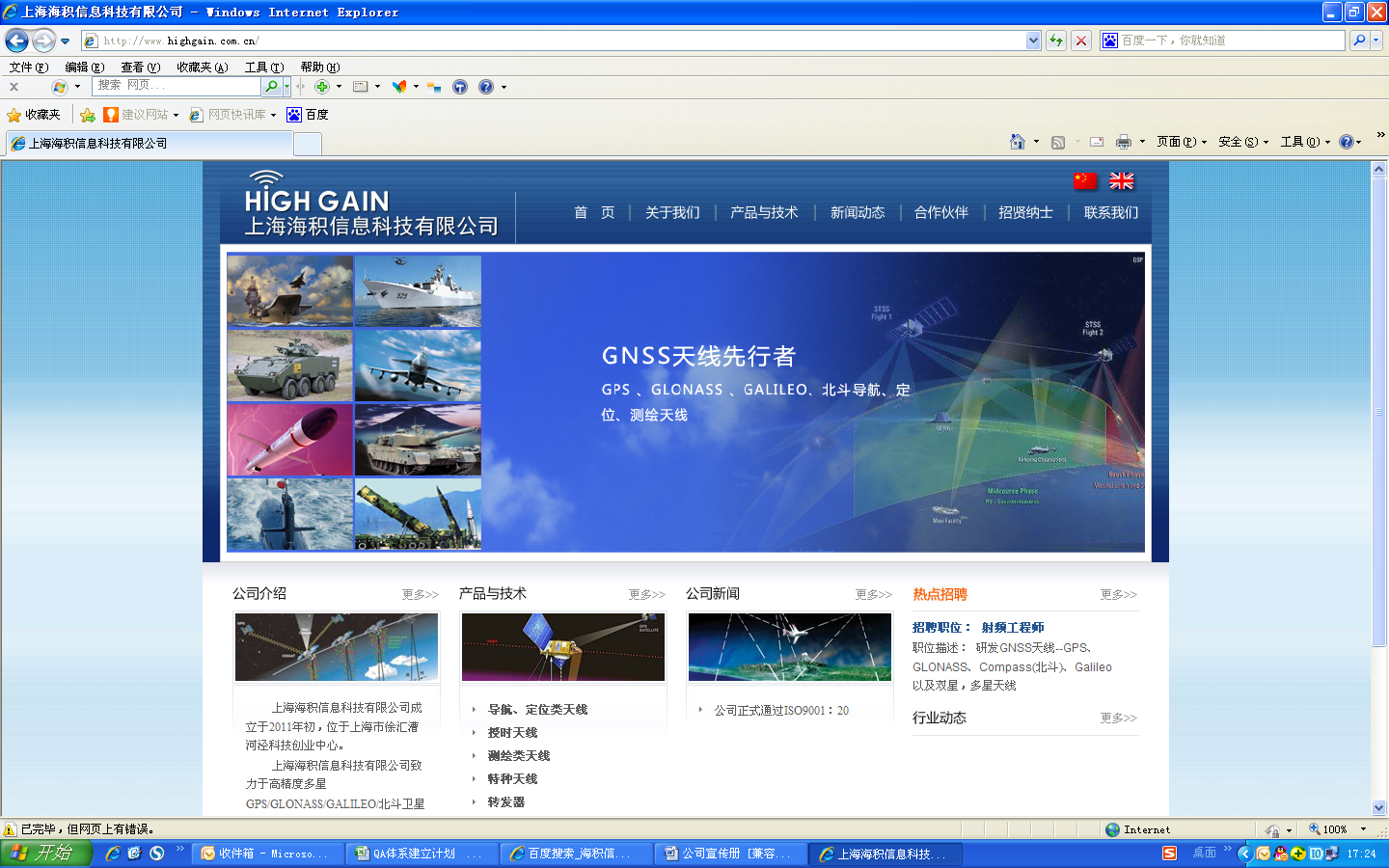 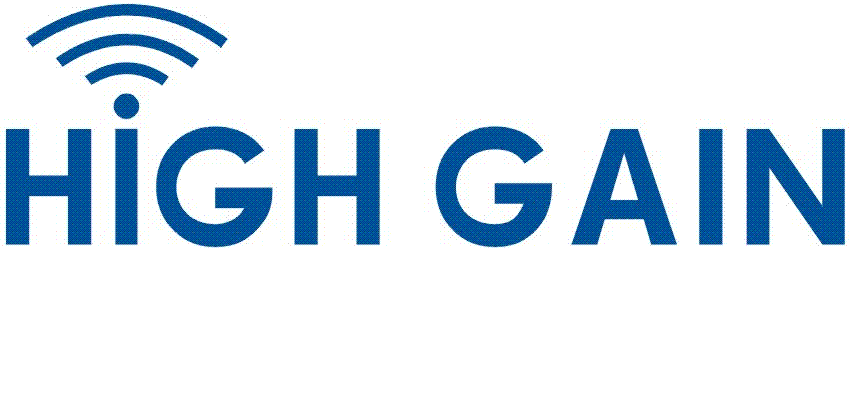 海积北斗短报文平板HG-RD-P700产品介绍                                                    HG-RD-P700海积北斗短报文平板可以在远程语音指挥调度，海上和空中的通讯接触，边境巡逻，单兵对讲，反恐安全，抗险救灾，保密通信，野外作业，野外探险等中使用，该设备具备北斗RDSS，短报文功能，通过北斗卫星实现位置通报和短报文通信。技术特点                                                    DMR数字模拟二合一，支持标准定义的所有语音和数据业务；北斗RDSS，短报文功能，7寸,高清硬屏，多点触摸北斗RNSS B1定位导航；具备IP68防尘防水功能技术参数                                                 结构图纸                                                  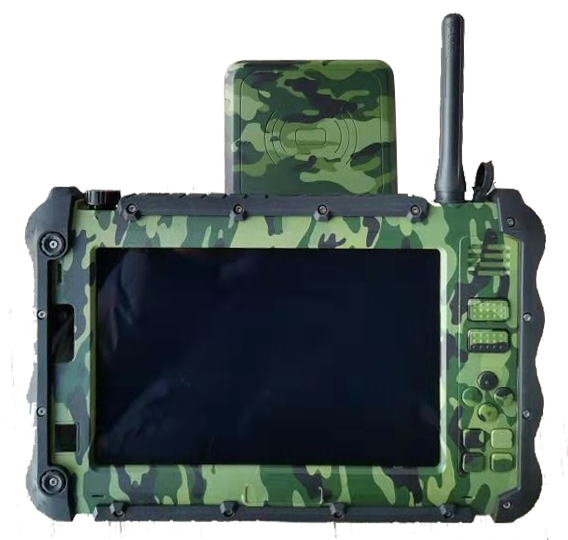 北斗通信北斗RDSS，短报文功能，通过北斗卫星实现位置通报和短报文通信，北斗RNSS B1定位导航北斗参数（可选）观察卫星角度为方位角0-360°，仰角50-90°，用户机天线输放端卫星信号电平为-124dBm时，接收信号误码率不大于1x10-5；6～10个通道；首次开机捕获卫星的时间≤2S，失锁后重新捕获卫星的时间≤1S；暗室测试，通信成功率≥95%；发送字节39字；数模一体对讲机（可选）DMR数字模拟二合一，支持标准定义的所有语音和数据业务，以及各种加密方式，高功率4W，低功率2W,U段400-470/警用350-400MHz/V段136-174MHz/1.4G/1.8G数模一体对讲机（可选）DMR数字模拟二合一，支持标准定义的所有语音和数据业务，以及各种加密方式，高功率4W，低功率2W,U段400-470/警用350-400MHz/V段136-174MHz/1.4G/1.8G LTE公网LTE 中国移动/中国联通/中国电信主屏尺寸7寸,高清硬屏，多点触摸触摸屏电容屏，5点触控,支持手套，手势和雨水操作功能；主屏材质IPS高清硬屏主屏分辨率800*1280网络类型双卡双待，标配两张Micro Sim卡一张T卡，网络模式GSM, WCDMA, EVDO,TD-SCDMA,TDD/FDD-LTE数据业务LTE CAT6/HSPA/TD-SCDMA/1xEV-DO/EDGE/GPRS支持频段2G: GSM850/900/1800/1900; 3G:WCDMA850/900/1900/2100LTE-FDD:B1/B2/B3/B4/B5/B7/B8/B17/B20LTE-TDD:B38/B39/B40/B41 TD_SCDMA:A/F(B34/B39)         EVDO：BC0理论速率LTE :CAT4/CAT6 ( 150Mbps Downlink 50mbps Uplink) 2DLCA : B1+B3 B1+B5 B3+B5 B39+B41WCDMA: Category 24 HSDPA  category 7 HSUPATD_SCDMA:  category 14(downlink) category 6(uplink)GSM: Class 12 GPRS, Edge操作系统Android  8.1CPU频率MTK 863，八核2.0GHz 机身内存64GB ROM+4GB RAM ，可扩展至128GB存储卡电池容量7.6V  内置电池，4000mAH 聚合物电池  3.8V双串并联-4000mAH，/低温、防爆电池需另外开发工作温度正60 负20机身特点具备IP68防尘防水功能,满足户外使用需求,GPS,SOS,对讲机公网对讲专为公网对讲预设POC键，可集成对讲软件实现跨地域对讲可编程键预留可编程键，为具体行业的应用场景量身定制软件应用GPS导航GPS/BEIDOU/GLONASS快速充电支持5V3A快速充电Mic降噪功能双硅Mic设计，有效抑制环境噪音，保持恶劣环境下语音清晰传感器加速度计，地磁，距离，环境光感，陀螺仪（选配）传感器类型CMOS 手电筒闪光灯代替；指纹识别支持防水指纹识别功能；NFC支持 发射频率：13.56MHZActive and passive Peer-to-Peer– ISO/IEC 18092 - NFCIP-1 Initiator & Target• Passive mode – Reader/Writer– NFC Forum Type 1/2/3/4/5 tags– ISO/IEC 15693– MIFARE Classic(a)(b)– Thinfilm (ex Kovio) Barcode• Active mode – Card Emulation– ISO/IEC 14443 Type A & B– JIS X 6319 – 4– MIFARE Classic(a)(b) through SWP-CLT摄像头像素前：500万像素 后：1300万像素拍照特点记录视频，自动对焦，数码变焦，闪光灯，图像尺寸最大支持 4096*3072像素闪光灯1颗200流明以上视频拍摄最大支持 1920*1080像素，30帧WLAN功能WIFI 802.11 b/g/n, 2.4G,5.8G数据接口USB 2.0USB接口标准UCB TYPe_C 2.0接口蓝牙传输BT4.0Rohs支持CCC支持